НАРУЧИЛАЦКЛИНИЧКИ  ЦЕНТАР ВОЈВОДИНЕул. Хајдук Вељкова бр. 1, Нови Сад(www.kcv.rs)ОБАВЕШТЕЊЕ О ЗАКЉУЧЕНОМ УГОВОРУ У  ПОСТУПКУ ЈАВНЕ НАБАВКЕ БРОЈ 39-14-OВрста наручиоца: ЗДРАВСТВОВрста предмета: Опис предмета набавке, назив и ознака из општег речника набавке: набавка наставака за аутоматске пипете Brand, за потребе Центра за лабораторијску медицину Клиничког центра Војводине33141000 – медицински нехемијски потрошни материјалУговорена вредност: без ПДВ-а 490.400,00 динара, односно 588.480,00 динара са ПДВ-омКритеријум за доделу уговора: економски најповољнија понудаБрој примљених понуда: 3Понуђена цена: Највиша: 1.372.615,00 динараНајнижа: 490.400,00 динараПонуђена цена код прихваљивих понуда:Највиша: 1.372.615,00 динара Најнижа: 490.400,00 динараДатум доношења одлуке о додели уговора: 28.04.2014.Датум закључења уговора: 12.05.2014.Основни подаци о добављачу:„Limitz“ д.о.о., Радничка 24/7, Нови СадПериод важења уговора: годину дана од закључења уговора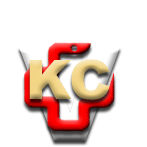 КЛИНИЧКИ ЦЕНТАР ВОЈВОДИНЕ21000 Нови Сад, Хајдук Вељка 1, Србија,телефон: + 381 21 487 22 05; 487 22 17; фаx : + 381 21 487 22 04; 487 22 16www.kcv.rs, e-mail: uprava@kcv.rs, ПИБ:101696893